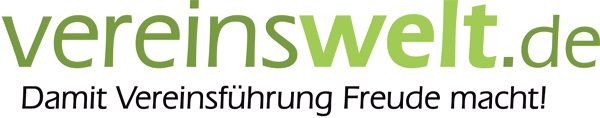 Meldung an das VereinsregisterAn das Vereinsregisterbeim Amtsgericht MusterstadtVR-Nummer: …Für den Verein XY e. V. melden wir hiermit folgende Änderung zur Eintragung in das Vereinsregister an: 1. Änderung der SatzungDie Satzung des Vereins ist in der Mitgliederversammlung am … in § 3 durch Einfügung eines neuen Absatzes 3 geändert worden. § 3 der Satzung lautet vollständig nun wie folgt: …2. Änderungen in der Zusammensetzung des VorstandsDer bisherige zweite Vorstandsvorsitzende …, geb. am …, wohnhaft in …, ist aus dem Vorstand ausgeschieden. In der Mitgliederversammlung vom … wurde zum neuen zweiten Vorstandsvorsitzenden …, geb. am …, wohnhaft in …, gewählt. Er hat das Amt angenommen. Zu der Mitgliederversammlung wurde gemäß § … der Satzung ordnungsgemäß eingeladen. Gemäß § … der Satzung war sie beschlussfähig. Anlagen:Protokoll der Mitgliederversammlung vom …Kopie des Protokolls der Mitgliederversammlung vom …__________________________________________Unterschrift des vertretungsberechtigten VorstandsBeglaubigungsvermerk: __________________________________________________________________________________